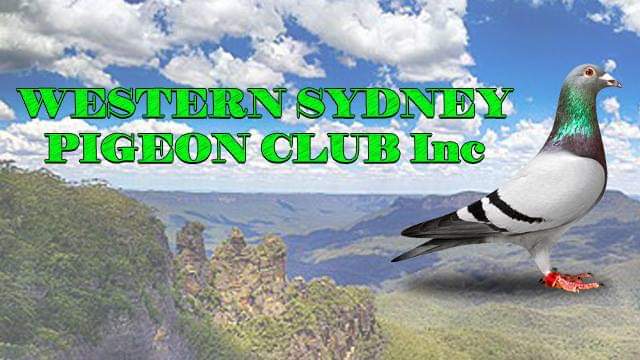                                               2020 North West Route Note: Race program race points Capertee, Mudgee, Dubbo, Nevertire, Nyngan, Coolabah, Bourke, CunnamullaDateRace point       DistanceLiberation time / Basket day            4/7/2020Capertee120 km12.00                                  Friday11/7/2020Capertee120 km12.00                                  Friday18/7/2020Mudgee175 km11.30                                  Friday25/7/2020Mudgee175 km11.30                                  Friday1/8/2020Dubbo270 km10.30                                  Friday8/8/2020Dubbo270 km10.30                                  Friday15/8/2020Dubbo270 km10.30                                  Friday22/8/2020Nevertire ( BLK Blue Ring )365 km9.30                                    Friday29/8/2020Nevertire365 km9.30                                    Friday5/9/2020Nyngan ( WSPC S/ Sale race)425 km9.00                                    Friday12/9/2020Nyngan425 km9.00                                    Friday19/9/2020Coolabah  YBD 10 bird490 km8.00                              Thursday19/9/2020Coolabah  10 bird 490 km8.30                              Thursday26/9/2020Bourke  AAD  10 Bird620 km7.00                              Thursday26/9/2020Bourke 10 Birder 620 km7.30                              Thursday3/10/2020Cunnamulla 800 kmEAP                               Thursday